#2:	Rounding & Calculations w/ Significant Figures	Name __________________________Adjust and round these numbers to express the number of sig figs listed._______________ 24.35 in 3 sig. fig._______________ 72.49 in 1 sig. fig._______________ 45.52 in 3 sig. fig._______________ 120.05 in 4 sig. fig._______________ 239.5 in 3 sig. fig._______________ 28.149 in 3 sig. fig._______________ 63,500 in 2 sig. fig._______________ 299,000 in 1 sig. fig._______________ 299,000 in 2 sig. fig._______________ 92,528 in 4 sig. fig._______________ 0.002 in 2 sig. fig._______________ 2.448 x 104 in 3 sig. fig._______________ 32,000.000 in 3 sig. fig._______________ 89,999 in 3 sig. fig._______________ 79,000 in 1 sig. fig._______________ 0.08726 in 3 sig. fig._______________ 0.003826 in 3 sig. fig._______________ 0.07284 in 1 sig. fig.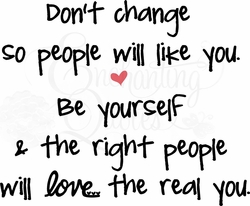 Solve the following mathematical problems such that the answers have the correct number of significant figures:Sig Fig Answer					Calculator Answer_______________ 334.54 grams + 198 grams = 	_________________________________ 34.1 grams / 1.1 mL = 	 _________________________________ 2.11 x 103 joules / 34 sec =  	_________________________________ 0.0010 m – 0.11 m =  	_________________________________ 349 cm + 1.10 cm + 100 cm =  _________________________________ 450 meters / 114 seconds =	_________________________________ 298.01 kg + 34.112 kg =	_________________________________ 84 m/s x 31.221 s  = 		__________________